Αθήνα 1  Ιουλίου 2017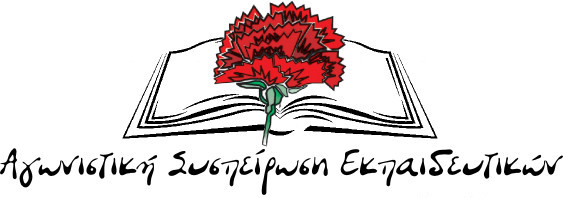 ΔΕΛΤΙΟ ΤΥΠΟΥ 1ης ημέρας Συνεδρίου ΟΛΜΕΞεκίνησαν χθές 1 Ιούλη οι εργασίες του 18ου Συνεδρίου της ΟΛΜΕ, σε μια περίοδο που οι εργαζόμενοι, τα λαϊκά  στρώματα ματώνουν για τα κέρδη του Κεφαλαίου, από την πολιτική της συγκυβέρνησης ΣΥΡΙΖΑ-ΑΝΕΛ,  σύμφωνα με τις επιταγές της ΕΕ και με τη στήριξη των άλλων αστικών κομμάτων.Η Κυβέρνηση και στον χώρο της Εκπαίδευσης, όχι μόνο δεν κατάργησε ούτε ένα άρθρο από τους προηγούμενους αντιεκπαιδευτικούς νόμους ΝΔ-ΠΑΣΟΚ, αλλά αξιοποιώντας όλο το αντιλαϊκό οπλοστάσιο και συμπληρώνοντάς το επιτάχυνε τις καπιταλιστικές αναδιαρθρώσεις για την πιο στενή σύνδεση του σχολείου με την αγορά και τα κέρδη των επιχειρήσεων.Η εκπρόσωπος των ΣΥΝΕΚ και πρόεδρος της ΟΛΜΕ, συνεπής στον ρόλο της στήριξης της κυβερνητικής πολιτικής καταφέρθηκε εναντίον των νεοφιλελεύθερων πολιτικών και των μνημονίων συσκοτίζοντας την αιτία των προβλημάτων. Όλη τη διετία, άλλωστε, η ηγεσία της ΟΛΜΕ αποτέλεσε την «κολυμβήθρα» για την  κυβερνητική πολιτική.Έγιναν χαιρετισμοί από εκπροσώπους συνδικαλιστικών οργανώσεων της Ελλάδας και άλλων χωρών. Ακολούθησε απολογισμός και συζήτηση για τη δράση της ΟΛΜΕ.Από την Αγωνιστική Συσπείρωση Εκπαιδευτικών κατατέθηκε ψήφισμα για τον θάνατο 62χρονης εργάτριας στην καθαριότητα την ώρα που μάζευε τα σκουπίδια κάτω από  βάρβαρες αντιανθρώπινες συνθήκες εργασίας σε μεγάλο καύσωνα-  το οποίο και εγκρίθηκε.Στις εργασίες της 1ης ημέρας κατατέθηκε η θέση της ΑΣΕ για τα οικονομικά πεπραγμένα της Ομοσπονδίας, τα οποία καταψήφισε με πολιτικό σκεπτικό, μη εγκρίνοντας τον προσανατολισμό που υπηρετούν.